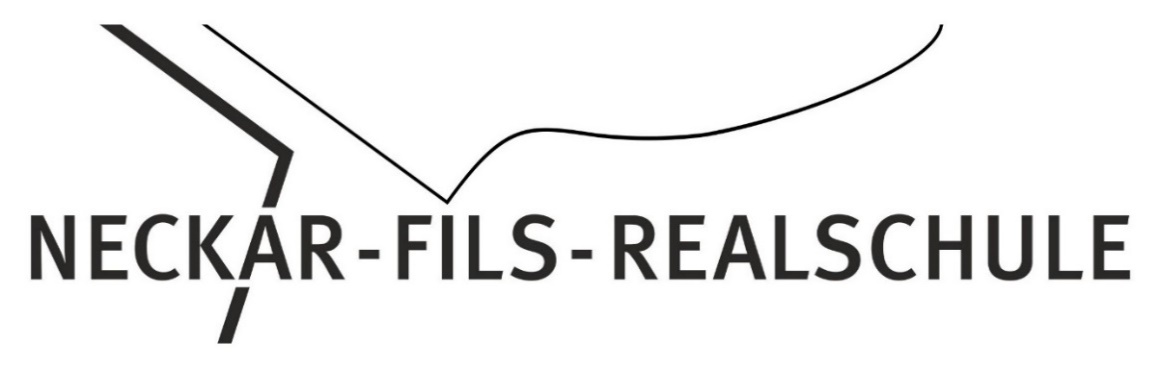 Burgstraße 4273207 Plochingen	Telefon: 07153/92 811 50
Fax: 07153/92 811 90sekretariat@neckar-fils-realschule.de		www.neckar-fils-realschule.dePlochingen, den DatumEinladung zum 1. Klassenpflegschaftsabend im Schuljahr 2022/23Sehr geehrte Eltern der Klasse ___,ich möchte Sie hiermit recht herzlich zu unserem ersten Klassenpflegschaftsabend im Schuljahr 2022/2023 einladen. Wir treffen uns am Dienstag, den 11.10.2022, um 19.30 Uhr im Klassenzimmer H.105 (Hauptgebäude).Tagesordnungspunkte:Begrüßung Situation der Klasse ……Gerne dürfen Sie mir mitteilen, wenn Sie weitere Aspekte besprechen möchten.Ich freue mich auf Ihr Kommen und wünsche Ihnen allen eine schöne restliche Woche! Mit freundlichen Grüßen______________________________NameAbgabe bei Frau/Herr ____________ bis spätestens 06.10.2022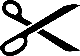 Name des Kindes: __________________________________________________Ich habe die Einladung zum Elternabend zur Kenntnis genommen undnehme teil.nehme nicht teil.__________________________________(Unterschrift des Erziehungsberechtigten)